HARMONOGRAM MATURITNÍCH ZKOUŠEK – JARO 2024                                                                                                                             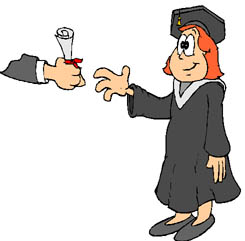 Konečný termín pro výběr tématu MP (HT4, CR4, PL4)do 15. 9. 2023Nutno splnit první povinnou konzultaci MP (HT4, CR4, PL4)do 25. 10. 2023Odevzdání závazné přihlášky k MZdo 1. 12. 2023Nutno splnit druhou povinnou konzultaci MP (HT4, CR4, PL4)do 16. 12. 2023Nutno splnit povinnou konzultaci MP – kalkulace (HT4, CR4)do 26. 1. 2024Nutno splnit povinnou konzultaci MP - ICT (HT4, CR4, PL4)do 10. 2. 2024Nutno splnit závěrečnou konzultaci celé MP (HT4, CR4, PL4)do 14. 3. 2024Poslední termín pro odevzdání MP (HT4, CR4, PL4)31. 3. 2024Odevzdání seznamu školní četby k MZdo 31. 3. 2024Ukončení klasifikace za 4. ročník22. 4. 2024Vydání vysvědčení za 4. ročník (den určený i k poslednímu zvonění a dalším aktivitám spojeným s ukončováním studia)30. 4. 2024Písemná práce z ČJL a CJ11. 4. 2024Didaktické testy (CR4, HT4, PL4, PO2)2. 5. 2023 – 7. 5. 2024Pět dní studijního volna („svaťák“)13. – 17. 5. 2024 (HC4); 20. – 24. 5. 2024 (PL4, PO2)Praktická zkouška z TEV (PL4)6. – 7. 5. 2024Písemná zkouška z odborných předmětů (PO2)10. 5. 2024Zveřejnění výsledků didaktických testůdo 15. 5. 2024Zveřejnění výsledků písemných pracínejpozději v den zahájení ústních zkoušekÚstní MZ a obhajoby mat. prací20. 5. 2024 - 24. 5. 2024 (HC4)27. 5. 2024 - 31. 5. 2024 (PL4, PO2)Známky profilové části MZv den konání ústních zkoušek